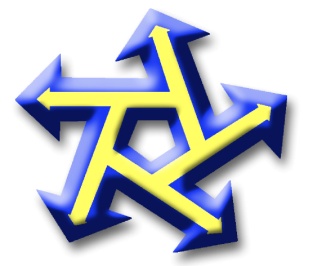 TURISMO  FRATARCANGELI COCCOdi  Cocco Fratarcangeli Vincenzina & C. S.a.S.Via Scrima Nr°11003022 Boville Ernica (FR)www.fratarcangeli.it                                                                     fratarcangelibus@libero.itSERVIZIO IN CONCESSIONE CON IL COMUNE DI FARA IN SABINAOGGETTO: Richiesta servizio scuolabus. Anno scolastico 2024/2025.	Il sottoscritto (Cognome) ……………………………………….. (Nome)…………………………………….. nato a ………………………… in data ………………………………in qualità di …………………………… eIa sottoscritta (Cognome) ………………………………………..(Nome)…………………………………….. nato a ………………………… in data ………………………………in qualità di …………………………… dell’alunno/a: 1^ figlio 	(cognome)………………………………………………….(nome)……………………………………….. Nato 	a …………………………………………………..………….. in data ………………………………….iscritto regolarmente nella Scuola  ………….……………………………………………. di ………………………classe da frequentare anno scolastico 2024/2025 …………………………………………………………………..2^ figlio 	(cognome)………………………………………………….(nome)……………………………………….. Nato 	a …………………………………………………..………….. in data ………………………………….iscritto regolarmente nella Scuola  ………….……………………………………………. di ………………………classe da frequentare anno scolastico 2024/2025 …………………………………………………………………..3^ figlio 	(cognome)………………………………………………….(nome)……………………………………….. Nato 	a …………………………………………………..………….. in data ………………………………….iscritto regolarmente nella Scuola  ………….……………………………………………. di ………………………classe da frequentare anno scolastico 2024/2025 …………………………………………………………………..C H I E D O N O Alla S.V. di poter fruire del servizio di trasporto scolastico a mezzo scuolabus istituito per l’anno 2024/2025, per il tragitto: SOLO ANDATA                      SOLO RITORNO                      ANDATA /RITORNO 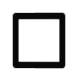 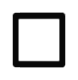 Gli scriventi dichiarano sotto la propria responsabilità di essere residenti in questo Comune in                            Via………………………………………………………..…………………….n…………………………………… tel. ………………………………………….. e-mail ……………………………………………………………….   Chiedono che il servizio di trasporto venga effettuato dalla via………………………………………………..  Dichiarano, inoltre, di essere a conoscenza che il servizio di cui sopra è subordinato alle seguenti prescrizioni: Stabilita la fermata dello scuolabus il bambino dovrà essere accompagnato e ritirato dal genitore o persona delegata ai sensi e per gli effetti dell’art. 591 Codice Penale; Il pagamento del trasporto, come da D.C.C. n. 02/2023 'Regolamento trasporto scolastico', ammonta ad € 25,00 mensili, con ISEE superiore a €uro 20.001,00Riduzioni/agevolazione con ISEE fino a € 20.000,00 quota mensile pari ad €uro 20,00Riduzioni/agevolazione con 2^ figlio  quota mensile riduzione del 20%Riduzioni/agevolazione con 3^ figlio  quota mensile riduzione del 30%Sono previste riduzioni sulle tariffe annuali fissate per il servizio agli alunni appartenenti alle famiglie residenti nel territorio comunale di Fara in Sabina in base a quanto stabilito dalla D.G.C. n. 206/23. Sono esentati dal pagamento gli utenti titolari di L. 104/92 art, 3 comma 3 Le domande dovranno essere trasmesse ai seguenti indirizzi di posta elettronica                                   entro il 16 agosto  2024, o consegnate a mani  presso lo sportello situato nella stanza dell’Ufficio Pubblica Istruzione del Comune di Fara in Sabina (Rieti) dal lunedì al venerdì dalle ore 10.00 alle 12.00.e-mail: fratarcangelibus@libero.it   sito web: fratarcangeli.it  Che la custodia del proprio figlio resta limitata alla sola permanenza sullo scuolabus; In caso di rinuncia o di sospensione del servizio, dovrà esserne data comunicazione in forma scritta alla società Turismo Fratarcangeli Cocco SAS, agli indirizzi sopra indicati, mail e/o sito web. In caso di mancata disdetta l’utente è tenuto al pagamento dell’intera quota dovuta dall’iscrizione al termine del calendario scolastico. Per quanto non espressamente indicato, si fa riferimento al “Regolamento Trasporto Scolastico” approvato con D.C.C. N.02/2023  INFORMAZIONE E ACCESSO AI DATI PERSONALI Regolamento UE 2016/679 – Regolamento Generale sulla Protezione dei Dati I dati personali forniti saranno trattati esclusivamente per  le finalità istituzionali, strumentali o connesse al presente procedimento, con le modalità e nei limiti stabiliti dal vigente Regolamento UE 2016/679  del Parlamento Europeo e del Consiglio del 27 aprile 2016. Il trattamento dei dati sarà effettuato mediante strumenti informatici oltre che manuali e su supporti cartacei, ad opera di soggetti appositamente incaricati. Il/La sottoscritto/a_____________________________________________________________ esprime il proprio consenso al trattamento dei propri  dati personali per le finalità relative al presente procedimento, con le modalità e nei limiti previsti dal vigente Regolamento Generale sulla Protezione dei Dati – Regolamento UE 2016/679  del Parlamento Europeo e del Consiglio del 27 aprile 2016.  Il sottoscritto (Cognome) ……………………………………………….…………………….. (Nome)………………………………………………………..………………………………….. nato a ……………………………….…………………… in data ……………………………… in qualità di …………………………………………………………………..DICHIARADi essere consapevole che verrà effettuato un controllo anagrafico dei componenti della famiglia  (che devono corrispondere a quelli presenti sull’attestazione ISEE); DI ESSERE CONSAPEVOLE D’INCORRERE NELLE SANZIONI CIVILI E PENALI COMMINATE AI SENSI DELL’ARTICOLO 26 DELLA LEGGE N. 15/1968 ED AI SENSI DEL D.P.R. N. 445/2000 ART. 46 E 47, IN CASO DI DICHIARAZIONI MENDACI E DI ESIBIZIONE DI ATTI FALSI O CONTENENTI DATI NON   RISPONDENTI A VERITA’                                               DICHIARA di possedere il seguente  ISEE     Si allega: Documento di identità del dichiaranteEventuale documentazione. L. 104/92                                                     Fara in Sabina  li ………………………………….                                          Firma dei genitori/tutori  	 	 	 	 	 	 	__________________________________________  	 	 	 	 	 	 	__________________________________________ Valore ISEEData rilascioData fine validità€uro